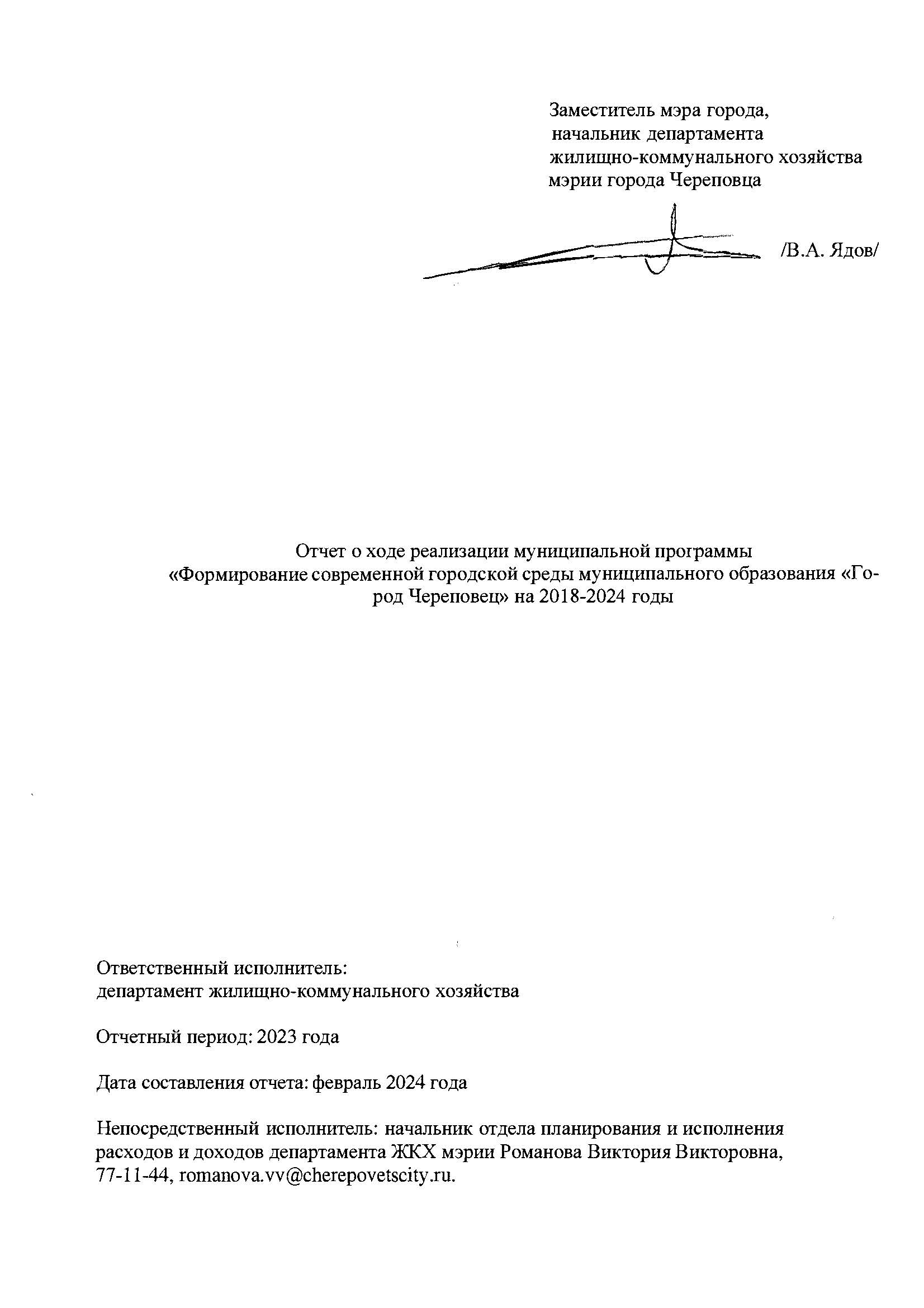                                                                                           Заместитель мэра города,                                                                  начальник департамента              жилищно-коммунального хозяйства                                                                                          мэрии города Череповца                                                                               ________________                         /В.А. Ядов/Отчет о ходе реализации муниципальной программы«Формирование современной городской среды муниципального образования «Город Череповец» на 2018-2024 годыОтветственный исполнитель:департамент жилищно-коммунального хозяйства Отчетный период: 2023 годаДата составления отчета: февраль 2023 годаНепосредственный исполнитель: начальник отдела планирования и исполнениярасходов и доходов департамента ЖКХ мэрии Романова Виктория Викторовна, 77-11-44, romanova.vv@cherepovetscity.ru.Конкретные результаты реализации муниципальной программы, достигнутые за 2023 год, сведения о достижении значений целевых показателей (индикаторов) ПрограммыМуниципальная программа «Формирование современной городской среды муниципального образования «Город Череповец» на 2018-2024 годы (далее – Программа) утверждена постановлением мэрии города от 19.10.2017 № 5027 (в редакции постановления мэрии города от 28.12.2023 № 3948).Программа является одним из инструментов реализации стратегии города по направлению «Развитие территории».Ответственный исполнитель Программы – департамент жилищно-коммунального хозяйства мэрии.Цели Программы:1. Повышение внешней привлекательности городской среды.2. Повышение уровня благоустройства дворовых территорий многоквартирных домов, а также общественных территорий.	В 2023 году реализация мероприятий Программы позволила достигнуть следующих результатов:	1) В рамках решения задачи 1 «Организация мероприятий по благоустройству дворовых территорий многоквартирных домов» и задачи 2 «Организация мероприятий по благоустройству общественных территорий»:- увеличено количество благоустроенных дворовых территорий: в 2023 году выполнены работы по благоустройству 50 дворовых территорий, что позволило увеличить количество благоустроенных территорий города на 66,7%;- увеличено количество благоустроенных общественных территорий: в 2023 году выполнены работы по благоустройству общественной территории «Сквер по Архангельской, ул. Архангельская, д. 46, 62, 68», что позволило увеличить количество благоустроенных общественных территорий на 32,6%;- повышен уровень благоустройства территорий города за счет выполненных мероприятий по благоустройству дворовых и общественных территорий;2) В рамках решения задачи «Создание условий для участия граждан и заинтересованных организаций в благоустройстве дворовых и общественных территорий»:- повышен уровень вовлеченности заинтересованных граждан, организаций в реализацию мероприятий по благоустройству территорий города: доля граждан, принявших участие в решении вопросов развития городской среды, от общего количества граждан в возрасте от 14 лет, проживающих в городе, на территории которого реализуются проекты по созданию комфортной городской среды составила 156,0% от запланированного показателя. В мероприятиях, посвященных вопросам формирования комфортной городской среды, приняло участие более 90 тыс. горожан старше 14 лет, в том числе в онлайн-голосовании по выбору общественной территории для благоустройства - 42 893 жителя города старше 14 лет.- реализованы мероприятия по цифровизации городского хозяйства: в 2023 году приобретены комплекты спутникового геодезического оборудования, а также право использования программного обеспечения на условиях простой (неисключительной) лицензии с целью проведения инвентаризации территорий.Сведения о достижении значений целевых показателей (индикаторов), достигнутых в 2023 году отражены в таблице 1.Непосредственные результаты реализации основных мероприятийПрограммы, достигнутые за 2023 год.Сведения о степени выполнения основных мероприятий Программы отражены в таблице 2.   Сведения об использовании бюджетных ассигнований городского бюджета и иных средств на реализацию Программы за 2023 годОтчет об использовании бюджетных ассигнований городского бюджета и информация о расходах городского, федерального, областного бюджетов на реализацию Программы по итогам 2023 года отражены в таблицах 3,4 к настоящему отчету.Анализ факторов, повлиявших на ход реализации Программы,и информацию о внесенных ответственным исполнителем в 2023 году изменениях в ПрограммуВ 2023 году в муниципальную Программу ответственным исполнителем были внесены изменения:Постановлением мэрии города от 09.11.2023 № 3257 «О внесении изменений в постановление мэрии города от 19.10.2017 № 5027»:- перераспределены средства между мероприятиями «Благоустройство общественных территорий муниципального образования» (ответственный исполнитель – МКУ «УКСиР») и «Благоустройство дворовых территорий многоквартирных домов муниципального образования» (ответственный исполнитель - департамент жилищно-коммунального хозяйства мэрии) на основании решения Череповецкой городской Думы №85 от 27.06.2023 «О внесении изменений в решение Череповецкой городской Думы от 13.12.2022 № 165 «О городском бюджете на 2023 год и плановый период 2024 и 2025 годов»; - уточнены городские показатели финансирования по мероприятию «Благоустройство общественных территорий муниципального образования» (ответственный исполнитель – МКУ «УКСиР») по итогам экспертного совета от 06.09.2023;- уточнены непосредственные исполнители Программы в связи с организационно-штатными изменениями;- уточнены финансовые показатели на 2024 год по итогам экспертного совета от 02.10.2023 года;- приложение 1 приведено в соответствие с постановлением мэрии от 27.09.2023 № 2753, кроме того, внесены изменения в значения показателей по благоустройству дворовых и общ. территорий; -  внесены изменения в адреса дворовых территорий, нуждающихся в благоустройстве (с учетом их физического состояния) и подлежащих благоустройству в 2018-2024 годах. Адресный перечень Программы принято решение дополнить территорией по адресу: ул. Краснодонцев, 44а.;- муниципальная Программа приведена в соответствие с государственной муниципальной программой «Формирование современной городской среды», утв. постановлением Правительства Вологодской области от 22 сентября 2017 года N 851, с учетом изм. от 27 февраля 2023 г. № 281.2. Постановлением мэрии города от 28.12.2023 № 3948 «О внесении изменений в постановление мэрии города от 19.10.2017 №5027»:-  уточнены финансовые показатели на 2024 год на основании прогнозных объемов бюджетных ассигнований на 2024 год и плановый период 2025 и 2026 годов по субвенциям, субсидиям из областного бюджета.- уточнены целевые показатели:количество благоустроенных дворовых территорий в 2023 году;доля благоустроенных дворовых территорий от общего количества дворовых территорий в 2023 и 2024 годах;охват населения благоустроенными дворовыми территориями (доля населения, проживающего в жилом фонде с благоустроенными дворовыми территориями от общей численности населения города) в 2023 году.- добавлены целевые показатели (индикатор) «Доля реализованных мероприятий по цифровизации городского хозяйства.», «Доля реализованных мероприятий по благоустройству общественных пространств.», «Доля реализованных мероприятий по обустройству детских и спортивных площадок.».Предложения об изменении форм и методов управления реализацией Программы о сокращении (увеличении) финансирования и (или) досрочном прекращении основных мероприятий или ПрограммыПредложений об изменении форм и методов управления реализации Программы от соисполнителей Программы не поступали. Сведения о результатах мероприятий внутреннего и внешнего муниципального финансового контроляМероприятия внутреннего и внешнего муниципального финансового контроля в отношении Программы в 2023 году не проводились.Результаты оценки эффективности Программы за 2023 годОценка эффективности реализации Программы проводится ежегодно на основе оценки достижения целевых показателей реализации Программы, сравнения фактических сроков реализации мероприятий Программы с запланированными, а также с учетом объема ресурсов, направленных на реализацию Программы. Оценка эффективности реализации Программы осуществляется по формуле:Пэф – показатель эффективности реализации Программы, %;Пi – степень достижения i-того целевого показателя Программы, %, n – количество целевых показателей Программы.Пэф = 956/9=106,2 % - уровень эффективности реализации Программы оценивается как высокий.Степень достижения i-того целевого показателя Программы рассчитывается путем сопоставления фактически достигнутых и плановых значений целевых показателей Программы за отчетный период по формуле:Пi = Пфi/Пплi х 100% - для показателей, желаемой тенденцией развития которых является рост значений - где:Пфi – фактическое значение i-того целевого показателя Программы (в соответствующих единицах измерения),Пплi – плановое значение i-того целевого показателя Программы (в соответствующих единицах измерения).Степень достижения i-того целевого показателя Программы оценивается в соответствии со следующими критериями: до 95% – неэффективное выполнение i-того целевого показателя Программы;95% и более – эффективное выполнение i-того целевого показателя Программы.Оценка степени достижения запланированного уровня затрат - фактически произведенные затраты на реализацию основных мероприятий Программ сопоставляются с их плановыми значениями и рассчитывается по формуле:ЭБ=БИ/БУ*100%, где:ЭБ - значение индекса степени достижения запланированного уровня затрат;БИ - кассовое исполнение бюджетных расходов за счет средств вышестоящих и городского бюджетов на обеспечение реализации мероприятий Программы;БУ - лимиты бюджетных обязательств.Эффективным является использование бюджетных средств при значении показателя ЭБ равно 95% и выше.ЭБ=318 721,9/323 209,9*100 = 98,6%.Сведения об участии в сфере реализации Программысубъекта бюджетного планирования в 2023 году в федеральных целевых, программах, государственных программах Российской Федерации, Вологодской области, а также в конкурсах, проектах, программах, мероприятиях и иных специальных механизмах отбора с целью привлечения дополнительных средствМероприятия Программы «Формирование современной городской среды муниципального образования «Город Череповец» в 2018-2024 гг. соответствуют мероприятиям государственной муниципальной программы Вологодской области «Формирование современной городской среды», утвержденной Постановлением Правительства Вологодской области от 22.09.2017 № 851, исполнение мероприятий Программы повлекло за собой исполнение мероприятий государственной программы, в том числе в 2023 году.Государственная и муниципальная программы формирования современной городской среды разработаны и исполнялись в целях реализации национального проекта «Жилье и городская среда (федеральный проект «Формирование комфортной городской среды»).В 2023 году г. Череповец принимал участие в конкурсе в номинации «исторические поселения» - «Территория от Октябрьского моста до реки Негодяйки в городе Череповце, ул.Матуринская» (Усадьба Гальских) с целью привлечения дополнительных средств на благоустройство общественных территорий, но не выиграл. Таблица 1Сведения о достижении значений целевых показателей (индикаторов) Программы* Фактические данные за 2022 год  указаны из отчетной информации  муниципальной программы «Формирование современной городской среды муниципального образования «Город Череповец» на 2018 - 2024 годы, утвержденной постановлением мэрии г. Череповца Вологодской области от 19 октября 2017 г. № 5027 (с изменениями и дополнениями).Таблица 2 Сведения о степени выполнения основных мероприятий ПрограммыТаблица 3Отчет об использовании бюджетных ассигнований городского бюджета на реализацию ПрограммыТаблица 4Информация о расходах городского, федерального, областного бюджетов, внебюджетных источников на реализацию Программы *Погрешность при округлении данных до тысяч рублей с одной десятой в сравнении с данными бюджетной отчетности в рублях и копейках составляет 0,1 тыс. руб. по причине суммирования округленных значений в расчете до тысяч руб.Пэф =nSUM Пii=1, гдеПэф =n, где№ п/пПоказательЕд. изм.Степень достижения планового значения показателя, %Оценка эффективности выполнения показателя (эффективное/ неэффективное) 1.Количество благоустроенных дворовых территорий%100,0эффективное2.Доля благоустроенных дворовых территорий от общего количества дворовых территорий %100,0эффективное3.Охват населения благоустроенными дворовыми территориями (доля населения, проживающего в жилом фонде с благоустроенными дворовыми территориями от общей численности населения города)%100,0эффективное4.Доля трудового участия заинтересованных лиц в выполнении работ по благоустройству дворовых территорий%100,0эффективное5.Количество благоустроенных общественных территорий %100,0эффективное6.Доля благоустроенных общественных территорий от общего количества общественных территорий%100,0эффективное7.Количество проектов благоустройства общественных территорий, выполненных с участием граждан и заинтересованных организаций%100,0эффективное8.Доля граждан, принявших участие в решении вопросов развития городской среды, от общего количества граждан в возрасте от 14 лет, проживающих в городе, на территории которого реализуются проекты по созданию комфортной городской среды%156,0эффективное9.Доля реализованных мероприятий по цифровизации городского хозяйства.%100,0эффективное№ п/пЦель, задача направленная на достижение целиНаименование целевого показателя (индикатора) ПрограммыЕд. измеренияЗначение показателя (индикатора) ПрограммыЗначение показателя (индикатора) ПрограммыЗначение показателя (индикатора) ПрограммыЗначение показателя (индикатора) ПрограммыРасчет значения показателя (индикатора)Обоснование отклонения значения показателя (индикатора) на конец отчетного года№ п/пЦель, задача направленная на достижение целиНаименование целевого показателя (индикатора) ПрограммыЕд. измерения2022 год*2023 год2023 год2023 годРасчет значения показателя (индикатора)Обоснование отклонения значения показателя (индикатора) на конец отчетного года№ п/пЦель, задача направленная на достижение целиНаименование целевого показателя (индикатора) ПрограммыЕд. измерения2022 год*планфакт% исполненияРасчет значения показателя (индикатора)Обоснование отклонения значения показателя (индикатора) на конец отчетного года12345678Цель № 2: Повышение уровня благоустройства дворовых территорий многоквартирных домов, а также общественных территорий (в части дворовых территорий)Цель № 2: Повышение уровня благоустройства дворовых территорий многоквартирных домов, а также общественных территорий (в части дворовых территорий)Цель № 2: Повышение уровня благоустройства дворовых территорий многоквартирных домов, а также общественных территорий (в части дворовых территорий)Цель № 2: Повышение уровня благоустройства дворовых территорий многоквартирных домов, а также общественных территорий (в части дворовых территорий)Цель № 2: Повышение уровня благоустройства дворовых территорий многоквартирных домов, а также общественных территорий (в части дворовых территорий)Цель № 2: Повышение уровня благоустройства дворовых территорий многоквартирных домов, а также общественных территорий (в части дворовых территорий)Цель № 2: Повышение уровня благоустройства дворовых территорий многоквартирных домов, а также общественных территорий (в части дворовых территорий)Цель № 2: Повышение уровня благоустройства дворовых территорий многоквартирных домов, а также общественных территорий (в части дворовых территорий)Цель № 2: Повышение уровня благоустройства дворовых территорий многоквартирных домов, а также общественных территорий (в части дворовых территорий)Цель № 2: Повышение уровня благоустройства дворовых территорий многоквартирных домов, а также общественных территорий (в части дворовых территорий)1Задача № 1: Организация мероприятий по благоустройству дворовых территорий многоквартирных домовКоличество благоустроенных дворовых территорийед.19,050,050,0100,0Бдт =50-2Задача № 1: Организация мероприятий по благоустройству дворовых территорий многоквартирных домовДоля благоустроенных дворовых территорий от общего количества дворовых территорий %18,721,521,5100,0Дбд = (Бдт1+Бдт2+Бдт3+Бдт4+Бдт5+Бдт6+Бдт7+ Бдт8/ Кдт) * 100%= 63+51+65+54+79+19+50/1774=21,5%-3Задача № 1: Организация мероприятий по благоустройству дворовых территорий многоквартирных домовОхват населения благоустроенными дворовыми территориями (доля населения, проживающего в жилом фонде с благоустроенными дворовыми территориями от общей численности населения города)%1,33,43,4100,0Днб = (Нбд / Чн) * 100%=50*80*2,7/316,529*100% =3,4 %-4Задача № 1: Организация мероприятий по благоустройству дворовых территорий многоквартирных домовДоля трудового участия заинтересованных лиц в выполнении работ по благоустройству дворовых территорий%100,0100,0100,0100,0Дту = (Кду / Кд) x 100%=50/50*100%=100%-Цель № 1: Повышение внешней привлекательности городской среды; Цель № 2: Повышение уровня благоустройства дворовых территорий многоквартирных домов, а также общественных территорий (в части общественных территорий)Цель № 1: Повышение внешней привлекательности городской среды; Цель № 2: Повышение уровня благоустройства дворовых территорий многоквартирных домов, а также общественных территорий (в части общественных территорий)Цель № 1: Повышение внешней привлекательности городской среды; Цель № 2: Повышение уровня благоустройства дворовых территорий многоквартирных домов, а также общественных территорий (в части общественных территорий)Цель № 1: Повышение внешней привлекательности городской среды; Цель № 2: Повышение уровня благоустройства дворовых территорий многоквартирных домов, а также общественных территорий (в части общественных территорий)Цель № 1: Повышение внешней привлекательности городской среды; Цель № 2: Повышение уровня благоустройства дворовых территорий многоквартирных домов, а также общественных территорий (в части общественных территорий)Цель № 1: Повышение внешней привлекательности городской среды; Цель № 2: Повышение уровня благоустройства дворовых территорий многоквартирных домов, а также общественных территорий (в части общественных территорий)Цель № 1: Повышение внешней привлекательности городской среды; Цель № 2: Повышение уровня благоустройства дворовых территорий многоквартирных домов, а также общественных территорий (в части общественных территорий)Цель № 1: Повышение внешней привлекательности городской среды; Цель № 2: Повышение уровня благоустройства дворовых территорий многоквартирных домов, а также общественных территорий (в части общественных территорий)Цель № 1: Повышение внешней привлекательности городской среды; Цель № 2: Повышение уровня благоустройства дворовых территорий многоквартирных домов, а также общественных территорий (в части общественных территорий)Цель № 1: Повышение внешней привлекательности городской среды; Цель № 2: Повышение уровня благоустройства дворовых территорий многоквартирных домов, а также общественных территорий (в части общественных территорий)5Задача № 2: Организация мероприятий по благоустройству общественных территорийКоличество благоустроенных общественных территорий ед.1,01,01,0100,0Sб = 1-6Задача № 2: Организация мероприятий по благоустройству общественных территорийДоля благоустроенных общественных территорий от общего количества общественных территорий%18,419,719,7100,0Дбт = (Бмт1+Бмт2+Бмт3+Бмт4+Бмт5+Бмт6+ Бмт7+ Бмт8 / Кт) x 100%=(4+2+5+1+1+1+1)/76 x 100%=19,7 %-7Задача № 2: Организация мероприятий по благоустройству общественных территорийКоличество проектов благоустройства общественных территорий, выполненных с участием граждан и заинтересованных организацийед.1,01,01,0100,01 -8Задача № 3: Создание условий для участия граждан и заинтересованных организаций в благоустройстве дворовых территорий и общественных территорийДоля граждан, принявших участие в решении вопросов развития городской среды, от общего количества граждан в возрасте от 14 лет, проживающих в городе, на территории которого реализуются проекты по созданию комфортной городской среды%34,825,039,0156,0Дгу = (Кгу / Кг) x 100%=98351/255264 x 100%=39 %Перевыполнение показателя связано с увеличением количества мероприятий по вовлечению жителей в решение вопросов о развитии городской среды9Задача № 2: Организация мероприятий по благоустройству общественных территорийДоля реализованных мероприятий по цифровизации городского хозяйства.%-100,0100,0100,00-№п/пНаименование подпрограммы, основного мероприятия Программы, мероприятияОтветственный исполнитель, соисполнитель, участникРезультат от реализации мероприятия за 2023 годРезультат от реализации мероприятия за 2023 годПричины невыполнения, частичного выполнения мероприятия, проблемы, возникшие в ходе реализации мероприятия№п/пНаименование подпрограммы, основного мероприятия Программы, мероприятияОтветственный исполнитель, соисполнитель, участникзапланированныйдостигнутыйПричины невыполнения, частичного выполнения мероприятия, проблемы, возникшие в ходе реализации мероприятия1234561Основное мероприятие 1. Благоустройство дворовых территорий многоквартирных домов муниципального образованияДЖКХ мэрииУвеличение количества благоустроенных дворовых территорий не менее чем на 77,99% к 2024 годуБлагоустроено 50 дворовых территорий, что позволило увеличить количество благоустроенных территорий города на 66,7 %.-12Мероприятие 1.1. Инвентаризация дворовых территорийДЖКХ мэрии, управление по развитию городских территорий мэрииПодготовлен адресный перечень дворовых территорий, нуждающихся в благоустройстве и подлежащих благоустройству в период 2018 - 2024 годыАктуализация адресного перечня дворовых территорий, нуждающихся в благоустройстве и подлежащих благоустройству в период 2018-2024 гг.-3Мероприятие 1.2. Расширение механизмов вовлечения граждан и организаций в реализацию мероприятий по благоустройству территорийДЖКХ мэрииПовышение уровня вовлеченности заинтересованных граждан, организаций в реализацию мероприятий по благоустройству территорий города путем трудового участия заинтересованных лиц в выполнении работ по благоустройству дворовых территорий и выполнения проектов благоустройства общественных территорий с участием граждан и заинтересованных организацийДоля трудового участия заинтересованных лиц в выполнении работ по благоустройству дворовых территорий - 100%.-4Основное мероприятие 2. Благоустройство общественных территорий муниципального образованияКомитет по управлению имуществом города (МКУ «УКСиР»), ДЖКХ мэрииУвеличение количества благоустроенных общественных территорий не менее чем на 59% к 2024 годуВыполнено благоустройство общественной территории «Сквер по Архангельской, ул. Архангель-ская, д. 46, 62, 68», что позволило увеличить количество благоустроенных общественных территорий на 32,6%-5Мероприятие 2.1. Инвентаризация общественных территорийУправление архитектуры и градостроительства мэрии, ДЖКХ мэрииПодготовлен адресный перечень общественных территорий, нуждающихся в благоустройстве и подлежащих благоустройству в период 2018 - 2024 годыАктуализация перечня общественных территорий, нуждающихся в благоустройстве и подлежащих благоустройству в период 2018-2024 гг.-6Мероприятие 2.2. Реализация проектов благоустройства общественных территорий, выполненных с участием граждан и заинтересованных организацийКомитет по управлению имуществом города (МКУ «УКСиР»), ДЖКХ мэрии, управление по работе с общественностью мэрииПовышение уровня вовлеченности заинтересованных граждан, организаций в реализацию мероприятий по благоустройству территорий города путем голосования, общественного обсуждения и выполнения проектов благоустройства общественных территорий с участием граждан и заинтересованных организацийРеализация проектов по благоустройству общественных территорий в 2023 году с участием граждан и заинтересованных организаций.-7Мероприятие 2.3. Инвентаризация уровня благоустройства индивидуальных жилых домов и земельных участков, предоставленных для их размещенияУправление по развитию городских территорий мэрииОценка общего состояния городской среды на территории города, целесообразности затрат на отдельные проектыНе запланировано (работы по формированию перечня индивидуальных жилых домов и земельных участков, предоставленных для строительства и эксплуатации индивидуальных жилых домов, паспортов благоустройства данных объектов, натурному обследованию территорий   выполнены в 2018 году).-8Основное мероприятие 3.Реализация мероприятий по цифровизации городского хозяйства Комитет по управлению имуществом города (МКУ «УКСиР»), ДЖКХ мэрии, МКУ «САТ»Приобретение комплектов спутникового геодезического оборудования, а также право использования программного обеспечения на условиях простой (неисключительной) лицензии.Реализованы мероприятия по цифровизации городского хозяйства:  приобретены комплекты спутникового геодезического оборудования, а также право использования программного обеспечения на условиях простой (неисключительной) лицензии.-9Основное мероприятие 4. Реализация проектов муниципальных образований - победителей Всероссийского конкурса лучших проектов создания комфортной городской средыМКУ "УКСиР", МАУК "ГКДЦ "Единение"--10Основное мероприятие 5. Благоустройство дворовых территорий многоквартирных домовДЖКХБлагоустройство 15 дворовых территорий в 2023 годуБлагоустроено 15 дворовых территорий11Основное мероприятие 6. Благоустройство общественных территорий городаМКУ "УКСиР"Увеличение количества благоустроенных общественных территорий не менее чем на 59% к 2024 годуВыполнено по благоустройство общественной территории «Сквер по Архангельской, ул. Архангельская, д. 46, 62, 68», что позволило увеличить количество благоустроенных общественных территорий на 32,6%№ п/пНаименование Программы, основного мероприятия, мероприятияОтветственный исполнитель, соисполнительРасходы (тыс. руб.)Расходы (тыс. руб.)Расходы (тыс. руб.)№ п/пНаименование Программы, основного мероприятия, мероприятияОтветственный исполнитель, соисполнитель2023 год2023 год2023 год№ п/пНаименование Программы, основного мероприятия, мероприятияОтветственный исполнитель, соисполнительсводная бюджетная роспись, план на 1 январясводная бюджетная роспись на 31 декабрякассовое исполнениеМуниципальная программа «Формирование современной городской среды муниципального образования «Город Череповец» на 2018 - 2024 годы. ВСЕГО66 321,866 714,064 697,7Муниципальная программа «Формирование современной городской среды муниципального образования «Город Череповец» на 2018 - 2024 годы. Департамент жилищно-коммунального хозяйства мэрии55 321,854 457,653 839,6Муниципальная программа «Формирование современной городской среды муниципального образования «Город Череповец» на 2018 - 2024 годы. Комитет по управлению имуществом города (МКУ «УКСиР»)11 000,012 256,410 858,11Реализация регионального проекта «Формирование комфортной городской среды» в части благоустройства дворовых и общественных территорий муниципальных образований области (федеральный проект «Формирование комфортной городской среды»)ВСЕГО66 321,864 124,063 506,01Реализация регионального проекта «Формирование комфортной городской среды» в части благоустройства дворовых и общественных территорий муниципальных образований области (федеральный проект «Формирование комфортной городской среды»)Департамент жилищно-коммунального хозяйства мэрии55 321,854 457,653 839,61Реализация регионального проекта «Формирование комфортной городской среды» в части благоустройства дворовых и общественных территорий муниципальных образований области (федеральный проект «Формирование комфортной городской среды»)Комитет по управлению имуществом города (МКУ «УКСиР»)11 000,09 666,49 666,41.1Основное мероприятие 1.Благоустройство дворовых территорий многоквартирных домов муниципального образованияДепартамент жилищно-коммунального хозяйства мэрии35 398,534 575,334 575,31.2Основное мероприятие 2. Благоустройство общественных территорий муниципального образованияКомитет по управлению имуществом города (МКУ «УКСиР»)11 000,09 666,49 666,41.3Основное мероприятие 3. Реализация мероприятий по цифровизации городского хозяйстваДепартамент жилищно-коммунального хозяйства мэрии 537,5537,0537,01.4Основное мероприятие 5. Благоустройство дворовых территорий многоквартирных домовДепартамент жилищно-коммунального хозяйства мэрии19 385,819 345,318 727,31.5Основное мероприятие 6. Благоустройство общественных территорий городаКомитет по управлению имуществом города (МКУ «УКСиР»)0,02 590,01 191,7№ п/пНаименование 
ПрограммыИсточник ресурсного обеспеченияРасходы за 2023 год (тыс. руб.)*Расходы за 2023 год (тыс. руб.)*Расходы за 2023 год (тыс. руб.)*№ п/пНаименование 
ПрограммыИсточник ресурсного обеспеченияПлан факт % освоенияМуниципальная программа «Формирование современной городской среды муниципального образования «Город Череповец» на 2018-2024 годывсего323 209,9318 721,998,6Муниципальная программа «Формирование современной городской среды муниципального образования «Город Череповец» на 2018-2024 годыгородской бюджет66 714,064 697,797,0Муниципальная программа «Формирование современной городской среды муниципального образования «Город Череповец» на 2018-2024 годыобластной бюджет139 111,9136 640,298,2Муниципальная программа «Формирование современной городской среды муниципального образования «Город Череповец» на 2018-2024 годыфедеральный бюджет117 384,0117 384,0100,0Муниципальная программа «Формирование современной городской среды муниципального образования «Город Череповец» на 2018-2024 годывнебюджетные источники0,00,0-1Реализация регионального проекта «Формирование комфортной городской среды» в части благоустройства дворовых и общественных территорий муниципальных образований области (федеральный проект «Формирование комфортной городской среды»)всего320 619,9317 530,299,01Реализация регионального проекта «Формирование комфортной городской среды» в части благоустройства дворовых и общественных территорий муниципальных образований области (федеральный проект «Формирование комфортной городской среды»)городской бюджет64 124,063 506,099,01Реализация регионального проекта «Формирование комфортной городской среды» в части благоустройства дворовых и общественных территорий муниципальных образований области (федеральный проект «Формирование комфортной городской среды»)областной бюджет139 111,9136 640,298,21Реализация регионального проекта «Формирование комфортной городской среды» в части благоустройства дворовых и общественных территорий муниципальных образований области (федеральный проект «Формирование комфортной городской среды»)федеральный бюджет117 384,0117 384,0100,01Реализация регионального проекта «Формирование комфортной городской среды» в части благоустройства дворовых и общественных территорий муниципальных образований области (федеральный проект «Формирование комфортной городской среды»)внебюджетные источники0,00,0-1.1Основное мероприятие 1. Благоустройство дворовых территорий многоквартирных домов муниципального образованиявсего172 876,4172 876,4100,01.1Основное мероприятие 1. Благоустройство дворовых территорий многоквартирных домов муниципального образованиягородской бюджет34 575,334 575,3100,01.1Основное мероприятие 1. Благоустройство дворовых территорий многоквартирных домов муниципального образованияобластной бюджет46 564,546 564,5100,01.1Основное мероприятие 1. Благоустройство дворовых территорий многоквартирных домов муниципального образованияфедеральный бюджет91 736,691 736,6100,01.1Основное мероприятие 1. Благоустройство дворовых территорий многоквартирных домов муниципального образованиявнебюджетные источники0,00,0-1.2Основное мероприятие 2. Благоустройство общественных территорий муниципального образованиявсего48 332,148 332,1100,01.2Основное мероприятие 2. Благоустройство общественных территорий муниципального образованиягородской бюджет9 666,49 666,4100,01.2Основное мероприятие 2. Благоустройство общественных территорий муниципального образованияобластной бюджет13 018,313 018,3100,01.2Основное мероприятие 2. Благоустройство общественных территорий муниципального образованияфедеральный бюджет25 647,425 647,4100,01.2Основное мероприятие 2. Благоустройство общественных территорий муниципального образованиявнебюджетные источники0,00,0-1.3Основное мероприятие 3. Реализация мероприятий по цифровизации городского хозяйства всего2 685,02 685,0100,01.3Основное мероприятие 3. Реализация мероприятий по цифровизации городского хозяйства городской бюджет537,0537,0100,01.3Основное мероприятие 3. Реализация мероприятий по цифровизации городского хозяйства областной бюджет2 148,02 148,0100,01.3Основное мероприятие 3. Реализация мероприятий по цифровизации городского хозяйства федеральный бюджет0,00,0-1.3Основное мероприятие 3. Реализация мероприятий по цифровизации городского хозяйства внебюджетные источники0,00,0-1.4Основное мероприятие 5. Благоустройство дворовых территорий многоквартирных домоввсего96 726,493 636,796,81.4Основное мероприятие 5. Благоустройство дворовых территорий многоквартирных домовгородской бюджет19 345,318 727,396,81.4Основное мероприятие 5. Благоустройство дворовых территорий многоквартирных домовобластной бюджет77 381,174 909,496,81.4Основное мероприятие 5. Благоустройство дворовых территорий многоквартирных домовфедеральный бюджет0,00,0-1.4Основное мероприятие 5. Благоустройство дворовых территорий многоквартирных домоввнебюджетные источники0,00,0-1.5Основное мероприятие 6. Благоустройство общественных территорий городавсего2 590,01 191,746,01.5Основное мероприятие 6. Благоустройство общественных территорий городагородской бюджет2 590,01 191,746,01.5Основное мероприятие 6. Благоустройство общественных территорий городаобластной бюджет0,00,0-1.5Основное мероприятие 6. Благоустройство общественных территорий городафедеральный бюджет0,00,0-1.5Основное мероприятие 6. Благоустройство общественных территорий городавнебюджетные источники0,00,0-